Международный Гранд Форум«Вокруг ЦОД. Вокруг Облака. Вокруг IP. Бизнес и ИТ» (Grand-2014)13 февраля 2014 годаОтель «АЗИМУТ Москва Олимпик», Россия, Москва, Олимпийский проспект, 18/1отраслевое мероприятие №1 в Россииместо встречи ИКТ-специалистовплощадка для бизнес-коммуникацийлучший канал передачи информациипрямой контакт вендоров и потребителейзнакомство с новыми партнерами и клиентамиМероприятия, проводимые CIS Events Group, неизменно собирают сотни лучших представителей ИКТ-сообщества по всему региону.Ссылка:http://moscow-grand-forum-2014.ciseventsgroup.com/Основные тематические направленияВ тематике мероприятия отражены приоритетные направления развития отрасли инфокоммуникаций. Здесь Вы найдете компетентные ответы на любые вопросы. Облачные вычисления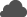 облачные технологии для бизнеса (включая SMB)облачные вычисления для корпоративных систем связиинфраструктурные решения для облакаприложения, предлагаемые по модели SaaSХранение данных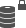 структурированные кабельные системы для СХДлокальные вычислительные сети для СХДпостроение современных систем хранения данныхнадежное хранение данных, сети данных (SAN) или устройства сетевого хранения (NAS)восстановление после аварийИнформационная безопасность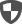 технологии предотвращения вторженийрешения для обеспечения физической безопасности ИТпрактика злоупотреблений и ее анализаудит ресурсов и расходов на связьаутсорсинг услуг администрированияVoIP (голос через IP)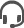 компоненты решений VoIPинтеграция с традиционной телефониейопыт проектирования и реализации VoIPVoIP и UC – в чем отличия и что они даютподготовка ЛВС к внедрению VoIPбезопасность VoIPCCTVoIP (видеонаблюдение)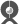 компоненты видеонаблюдения (SD и HD)средства проектирования сетей видеонаблюдениясредства буферирования, хранения и анализа видеоданныхопыт внедрения CCTVoIP для различных приложенийБизнес и ИТ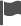 повышение эффективности работы фирмы при помощи современных информационных технологий и решенийиспользование универсальных средств коммуникаций (объединенные коммуникации, IP-телефония)современные бизнес-процессы и ИТэкономические и правовые аспектыулучшение доступности к корпоративным ресурсам и повышение отказоустойчивости ИТ-инфраструктурыпрактика использования ИТ-сервисов для распределенной компанииЦОД и серверные комнаты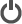 архитектурное решение и строительство ЦОДвыбор помещений и площадок для размещения ИТ-инфраструктурыпроектирование инженерной инфраструктурыперспективные решения для кабельной инфраструктуры ЦОД и современных зданиймодульные и контейнерные ЦОДнадежное и экономичное электропитание и охлаждениеиспользование инновационных технологий при построении систем охлаждениявозобновляемые источники энергии«зеленые» технологииинфраструктура для управления и мониторингаавтоматизация и диспетчеризация инженерных системсистемы пожарной безопасности и контроля доступасистемы безопасности, защита сетей и ресурсов от краж и атакБеспроводные технологии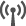 стандарты, технологии и решения (Wi-Fi, WiMAX и пр.)построение локальных и распределенных беспроводных сетейпроектирование и законодательствоинформационная безопасностькомплектующие и решения для антенно-фидерных устройствтестирование и диагностикаV2oIP (голос и видео)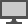 видеосвязь, видеоконференцсвязь, системы телеприсутствияпрактика проектирования аудио- и видеосистем залов заседаний и переговорныхцентральное оборудование корпоративных и операторских ВКСинтеграция видео с UCуслуги операторовопыт внедрения систем видеосвязи и видеоконференцсвязиИТ-сервисы для бизнеса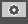 хранение данных как сервиссервисы для бесперебойной работы корпоративной сетиуслуги и сервисы, предоставляемые дата-центрами для бизнесаE-mail: info@ciseventsgroup.comТел.:    +7 499 707 14 90ЗарегистрироватьсяСпикеры мероприятияДокладчикДокладчикТема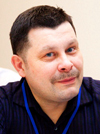 Дмитрий Мацкевич
ATS Uptime Institute, CDCDP, независимый эксперт
DCNT.RUПроблемы и ошибки в ЦОД и серверных, влияющие на ИТ инфраструктуру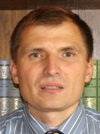 Игорь Каменский 
руководитель отдела по работе с регионами России
APC by Schneider Electric
Золотой партнер"DIGITIZATION" - энергия в цифрах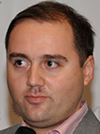 Александр Чайковский
POS-manager, Russia WD
WESTERN DIGITALСвобода выбора. Качество WD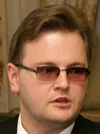 Денис Дубровин
директор по маркетингу и поддержке проектов
Aastra Technologies LimitedОткрытые решения Aastra для корпоративных коммуникаций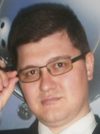 Роман Амелькин
менеджер по развитию бизнеса
CONTEGCFD-моделирование для планирования развития нового и оптимизации действующего ЦОД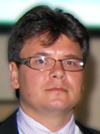 Игорь Панов
отраслевой эксперт по СКС
ГК ИМАГЦентры обработки данных: измерения при эксплуатации инфраструктуры в ЦОД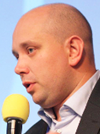 Алексей Морозов
заместитель генерального директора
Трейд ГруппСистемы охлаждения дата центров при использовании на объекте газовых турбин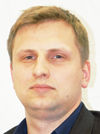 Сергей Кунько
руководитель группы управления ресурсами ЦОД
КОМПЛИТHP CloudSystem платформа для управления облачными услугами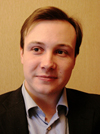 Алексей Любко
эксперт в области информационной безопасности и разработке ПО
ПряникиМотивация сотрудников – используем ИТ-технологии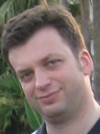 Евгений Лагунцов
системный инженер-консультант
CiscoТехнологии Cisco для ЦОД и облаков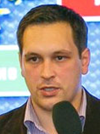 Евгений Бессонов 
руководитель отдела маркетинга
Cloud4YОблачная ИТ-инфраструктура. 3 года реального опыта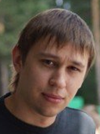 Евгений Миков 
представитель IBM по развитию бизнеса (серверы Intel и СХД)
IBMIBM PureFlex Systems - комплексный подход к построению инфраструктуры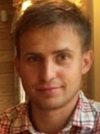 Владислав Бессинный
специалист по решениям
NEC CorporationСовременные IT-решения NEC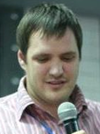 Антон Оника
директор по развитию
ГК «МГП Спецавтоматика»Системы раннего обнаружения и тушения пожара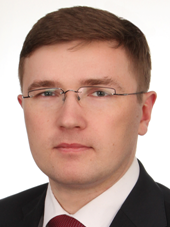 Михаил Андреев 
коммерческий директор
HTSНовая линейка высокоэффективных чиллеров STULZ CyberCool 2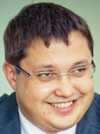 Олег Наскидаев 
директор представительства DEAC в России 
DEACБыстрее, выгоднее, эффективнее – европейские дата-центры DEAC в арсенале российского бизнеса.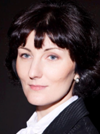 Елена Позлевич
директор по развитию
BDCШагнуть в облака вместе с BDC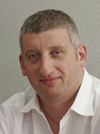 Вадим Дозорцев 
генеральный директор 
Berner&StaffordКак увеличить продажи и построить систему продаж при помощи ИТ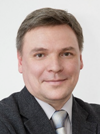 Максим Захаренко 
генеральный директор
ОблакотекаТрансформация бизнеса с облачной ИТ-инфраструктуройДмитрий Мацкевич 
ATS Uptime Institute, CDCDP, независимый эксперт 
DCNT.RUПрактика выбора облачного сервиса для повышения эффективности бизнеса на примере решения конкретной бизнес-задачи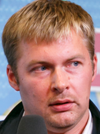 Евгений Журавлев 
технический директор
Emerson Network PowerОт сложного к простому. ЦОД как конструктор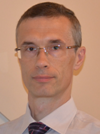 Александр Шибаев
начальник управления эксплуатации обеспечивающих систем МЦИ
Банк РоссииITaaS как цель развития IT